В соответствии со ст.ст. 11.2, 11.3, 11.10 Земельного кодекса Российской Федерации, Приказом Минэкономразвития России от 27.11.2014 г. № 762 "Об утверждении требований к подготовке схемы расположения земельного участка или земельных участков на кадастровом плане территории и формату схемы расположения земельного участка или земельных участков на кадастровом плане территории при подготовке схемы расположения земельного участка или земельных участков на кадастровом плане территории в форме электронного документа, формы схемы расположения земельного участка или земельных участков на кадастровом плане территории, подготовка которой осуществляется в форме документа на бумажном носителе", администрация Ибресинского района Чувашской Республики п о с т а н о в л я е т:1. Утвердить схему образования земельного участка на кадастровом плане территории Кировского сельского поселения, Ибресинского района, Чувашской Республики. Кадастровые работы выполнены в связи с: образованием земельного участка из земель или земельных участков, находящихся в государственной или муниципальной собственности в кадастровом квартале 21:10:020801. Проектная площадь: 5866 кв. м. Категория земель: земли населенных пунктов. Разрешенное использование: для ведения личного подсобного хозяйства (приусадебный земельный участок, (код по классификатору 2.2).  Территориальная зона в соответствии с ПЗЗ: Ж-1 (Зона застройки индивидуальными жилыми домами). Местоположение земельного участка: Чувашская Республика-Чувашия, Ибресинский район, Кировское сельское поселение, п. Эконом, ул. Ульянова.Глава администрацииИбресинского района                                                       С.В. ГорбуновЕрмошкин М.П.8 (83538) 22571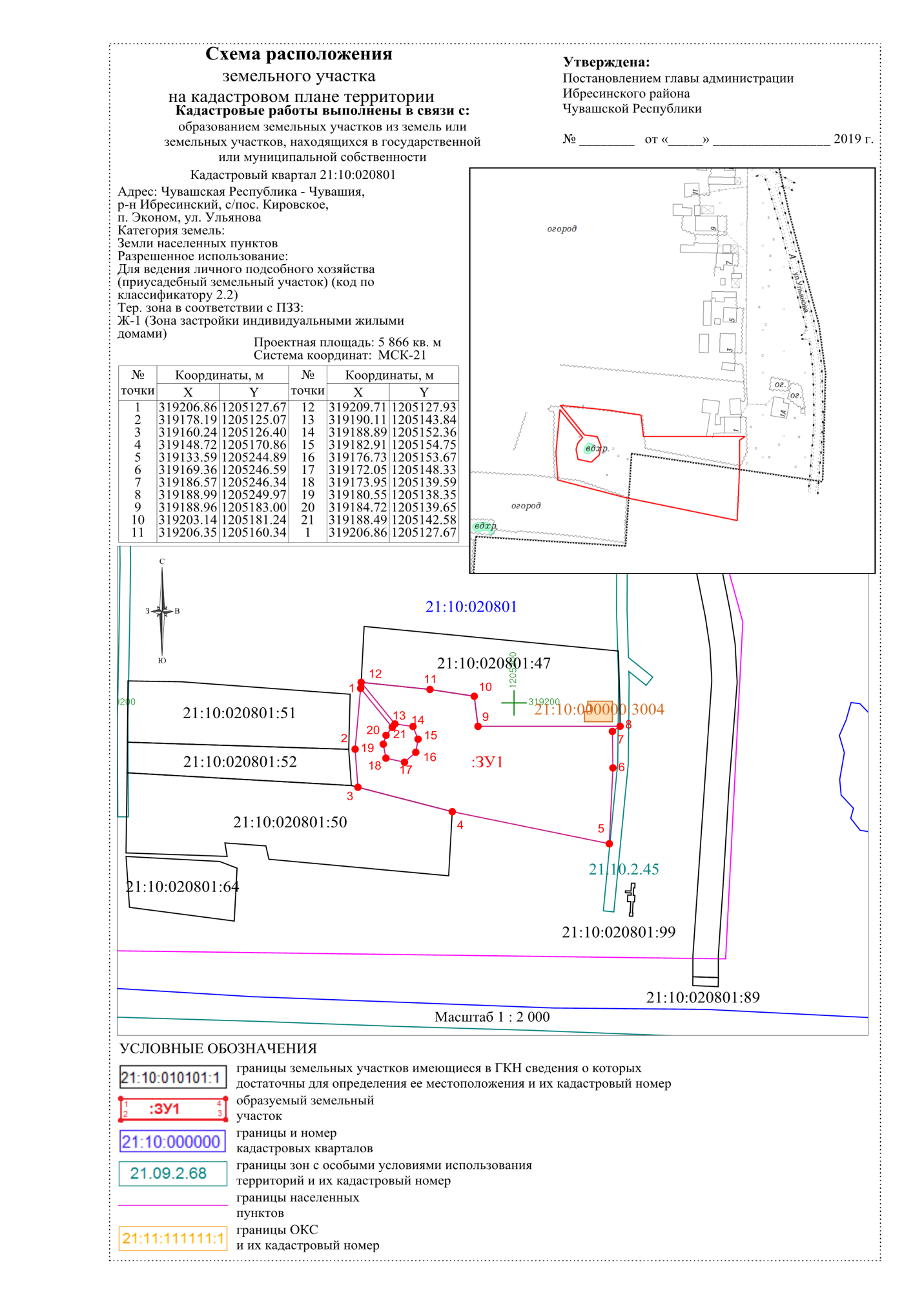 ЧĂВАШ РЕСПУБЛИКИ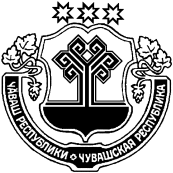 ЧУВАШСКАЯ РЕСПУБЛИКАЙĚПРЕÇ РАЙОНĚН АДМИНИТРАЦИЙЕЙЫШĂНУ21.06.2019               371 № Йěпреç поселокěАДМИНИТРАЦИЯИБРЕИНКОГО РАЙОНАПОСТАНОВЛЕНИЕ21.06.2019   № 371поселок ИбресиОб утверждении схемы  расположения земельного участка на кадастровом плане территории Кировского сельского поселения Ибресинского района Чувашской Республики